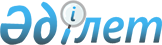 О введении в действие подпункта 2) пункта 1 постановления Правительства Республики Казахстан от 25 июня 1999 года N 852Постановление Правительства Республики Казахстан от 30 декабря 1999 года N 2020



          Правительство Республики Казахстан постановляет:




          1. Подпункт 2) пункта 1 постановления Правительства Республики 
Казахстан от 25 июня 1999 года N 852  
 P990852_ 
  "О внесении изменений в 
постановление Правительства Республики Казахстан от 14 ноября 1996 года 
N 1389  
 P961389_ 
 " введено в действие 26 сентября 1999 года.




          2. Настоящее постановление вступает в силу со дня подписания.





     Премьер-Министр
     Республики Казахстан

(Специалисты: Умбетова А.М.,
              Склярова И.В.)     


					© 2012. РГП на ПХВ «Институт законодательства и правовой информации Республики Казахстан» Министерства юстиции Республики Казахстан
				